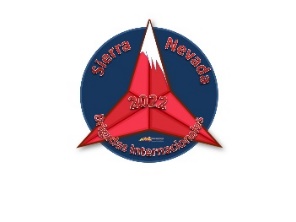 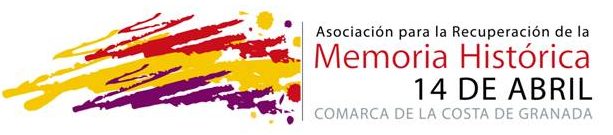 85 aniversario de las Brigadas Internacionales en Sierra Nevada-La Alpujarra17 de julio de 2022En febrero de 1937 las poblaciones de Trevélez, Busquistar, Pórtugos, Pitres, Mecina Fondales, Atalbéitar y Capileirilla fueron liberadas por los voluntarios del 8º batallón de la XIII Brigada Internacional, denominado Tchapaiew, que avanzó hasta las cumbres del Mulhacén donde soportó durísimas condiciones climáticas. En el 85 aniversario de estos hechos queremos rendir homenaje a los voluntarios que allí estuvieron, recordando su compromiso por las libertades y la lucha contra el fascismo realizando un recorrido por las posiciones que ocuparon en Sierra Nevada.Punto de encuentro: Capileira. Salida a las 8.30 desde el Punto de Información del parque Natural de Capileira en autobús del SIAC hasta Alto del Chorrillo. Retorno a Capileira a las 13,30h. (Punto de encuentro: https://goo.gl/maps/vWjQb2m9vp8zvb4J6, Carretera, C. del Barranco de Poqueira, 1D, 18413 Capileira, Granada) Ruta senderista:  Salida desde el Alto del Chorrillo hasta Puerto Molina visitando las posiciones franquistas y republicanas. Se trata de una ruta de 6,5 km, 178 metros de subida, 475 metros de bajada y tres horas de duración. Se requiere un nivel medio de forma física ya que la actividad se realizará a 2800 metros de altitud (https://es.wikiloc.com/rutas-senderismo/ruta-del-frente-de-la-guerra-de-espana-en-el-mulhacen-105101901) El plazo de inscripción estará abierto hasta el 1 de julio. Solo hay disponibilidad de 28 plazas por lo que se cubrirán por orden de inscripción. La cuota es de 13 euros, precio del autobús del SIAC, más 2,5 euros de tramitación de seguro federativo para quien no disponga de él. Existe un menú opcional en el Restaurante Cerro Negro por un importe de 12 euros. La inscripción solo da derecho a la reserva de los servicios que se hayan seleccionado. Cada uno de los participantes deberá rellenar la ficha de inscripción y enviarla a la dirección de correo electrónico asociacion14deabril@gmail.com adjuntando copia de la transferencia realizada a la cuenta ES48 2100 2056 3013 00051433. Aquellos que no contraten la tarjeta federativa por contar ya con ella deberán adjuntar copia de ella.      Cada participante deberá llevar la comida, agua y ropa adecuada a la actividad. La organización podrá impedir la participación de aquellos participantes que no usen ropa o calzado apropiados para esta actividad en el medio natural, así como a quién haga caso omiso de las indicaciones de los guías o no esté inscrito correctamente. Enviar esta ficha cumplimentada y copia del ingreso a asociacion14deabril@gmail.com antes del 1 de julio de 2022.Número de cuenta: ES48 2100 2056 3013 00051433 Indicar como concepto “Sierra Nevada”.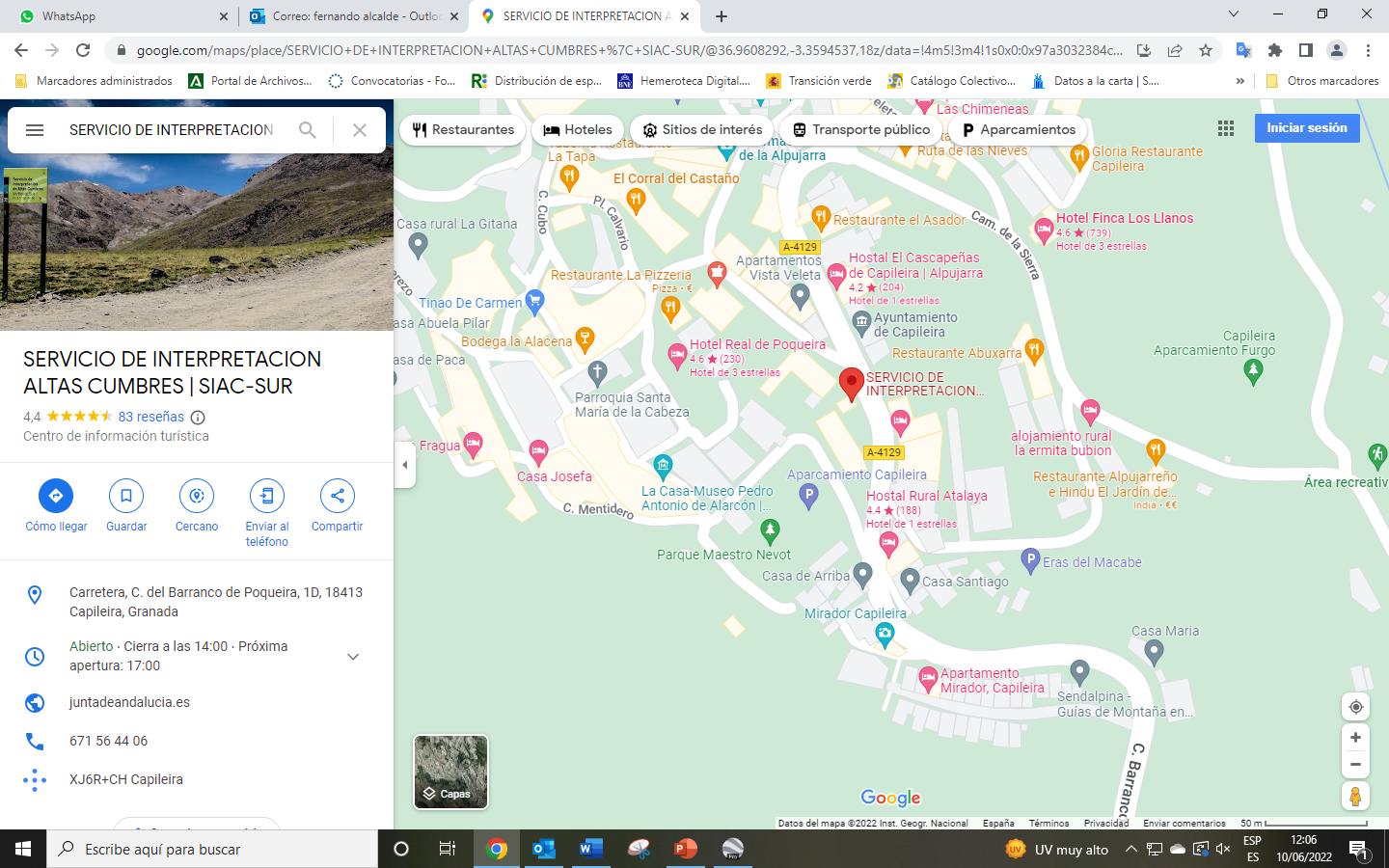 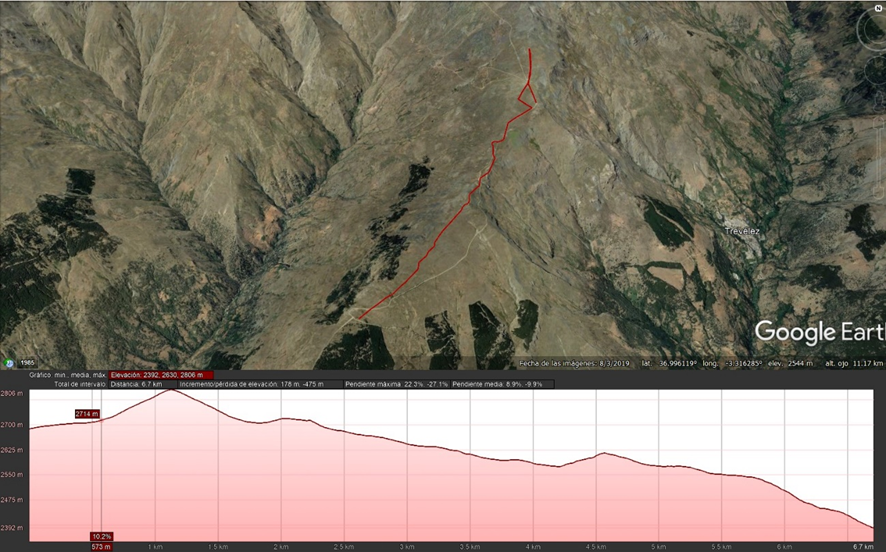       Hoja de inscripción Homenaje a las Brigadas Internacionales en                   Sierra Nevada-Las Alpujarras. 17 de julio de 2022      Hoja de inscripción Homenaje a las Brigadas Internacionales en                   Sierra Nevada-Las Alpujarras. 17 de julio de 2022Nombre y ApellidosNombre y ApellidosDirección:Dirección:DNI                                                  Fecha de nacimiento:DNI                                                  Fecha de nacimiento:Correo electrónico:                            Teléfono:Correo electrónico:                            Teléfono:Indicar los conceptos Indicar los conceptos SIAC                                                                                          13 €      13€Tarjeta federativa                                                                      2,5 € Menú                                                                                          12 €